DADES DE LA PERSONA SOL·LICITANT		BONIFICACIONS GENERALS(CAL PORTAR FOTOCOPIA DEL DOCUMENT PER APLICAR EL DESCOMPTE) Carnet Complex Esportiu 	 Gent Gran ( DNI ) 	 Carnet Família Nombrosa / MonoparentalDADES BANCÀRIESUn cop abonat l’import de l’activitat no es faran devolucions.  La signatura d’aquest document és l’acceptació de totes les normatives de la instal·lació que són d’obligat compliment.Per donar-se de baixa cal omplir una sol·licitud a la recepció del complex esportiu municipal abans del dia 25 del mes en curs. El no pagament d'una taxa comporta la baixa i fa perdre els drets de matricula. La signatura d'aquest document es l'acceptació de totes les normatives de les instal·lacions que són d'obligat compliment.Sant Esteve Sesrovires,          de                 de  202	SignaturaACTIVITATS AQUÀTIQUES• Les taxes establertes poden ser modificades al gener del 2023 segons ordenances municipals.• Bonificacions: 30% pels abonats al Complex Esportiu, 15% amb el carnet de família nombrosa o monoparental, 50% gent gran ( DNI ).• El càlcul mensual de la taxa establerta és la mitjana de la totalitat de la despesa des d´octubre de 2022 a juny de 2023, per  tant tots els mesos s’abonarà el mateix import.• Les activitats aquàtiques infantils segueixen el calendari escolar del municipi. Les activitats aquàtiques per adults segueixen calendari escolar, excepte els dies de lliure disposició, que es realitzarà classe amb normalitat. Marcar amb un X els cursos als que s’inscriu l’alumne. Matrícula 23,20€ (si feu una segona activitat aquàtica, no s’abonarà la matrícula per realitzar la mateixa ).Activitats aquàtiques temporada 2023-2024 (del 02 d´octubre al 21 de juny)MATRÍCULA:23,20€Sant Esteve Sesrovires,       de            de  202                                     Signatura de la persona sol·licitantINFORMACIÓ RELATIVA A LA PROTECCIÓ DE DADESDe conformitat amb el que disposa la vigent normativa de protecció de dades personals, l'informem que el responsable del tractament de les dades personals que ens faciliti a través del present formulari és l'Ajuntament de Sant Esteve Sesrovires. Tractarem les dades facilitades pel sol·licitant de la inscripció, així com les dades facilitades de tercers beneficiaris del servei, amb la finalitat de gestionar la inscripció sol·licitada al Complex Esportí, així com realitzar les gestions administratives, comptables i d'una altra índole necessàries per a la prestació del servei; i, si ens atorga el seu consentiment marcant la casella corresponent, enviar-li comunicacions al seu correu electrònic sobre promocions, esdeveniments o qualsevol altra informació relacionada que pugui ser del seu interès. Pot oposar-se lliurement a rebre comunicacions comercials, sense que això condicioni la relació entre les parts. Així mateix, l'informem que podrà revocar el consentiment prestat en qualsevol moment.Aquest tractament de dades és necessari per poder prestar el servei requerit. Així mateix, l'enviament de comunicacions indicat queda legitimat en el seu consentiment en marcar la casella. Les seves dades i, si s’escau, les dades que ens faciliti dels beneficiaris seran cedides a la companyia asseguradora de l'Ajuntament en cas que pateixi una lesió a les instal·lacions esportives, així com a les entitats bancàries amb les que treballem (pagament del rebut) i als tercers que, si s'escau, exigeixi la Llei. Les dades aportades en la inscripció i durant la prestació del servei seran conservades el temps necessari per prestar correctament el servei i de conformitat amb els terminis establerts en la normativa aplicable (comptable, fiscal, etc.), així com fins que s'hagi complert el termini de prescripció de possibles responsabilitats nascudes del tractament; les seves dades per a enviament de comunicacions seran conservades mentre no s'oposi al tractament dels mateixos amb aquesta finalitat.En cas que el sol·licitant ens faciliti dades de tercers beneficiaris (major de 14 anys), amb motiu de la inscripció familiar, el sol·licitant garanteix comptar amb el consentiment informat d'aquests per al tractament de les seves dades i, en cas diferent, haurà de posar en coneixement d'aquests la present política de protecció de dades, en compliment del deure d'informació que estableix la normativa vigent en matèria de protecció de dades.CONSENTIMENT IMATGEL'informem que l'Ajuntament de Sant Esteve Sesrovires podrà realitzar captació d'imatges fotogràfiques i audiovisuals durant algunes de les activitats esportives que ofereix amb la finalitat de mostrar els serveis oferts, per al que sol·licitarem el consentiment de l'interessat amb caràcter previ a aquesta captació.De conformitat amb el que disposa la vigent normativa de protecció de dades personals i el que estableix la L.O. 1/1982 de 5 de maig, de protecció civil del dret a l'honor, a la intimitat personal i familiar i a la pròpia imatge, AUTORITZO a l'Ajuntament a la captació i utilització de les imatges fotogràfiques i audiovisuals, realitzades durant l'activitat esportiva a la qual estigui inscrit, en les que aparegui individualment o en grup, i que podran ser publicades en mitjans i suports de comunicació (pàgina web, xarxes socials, revista local) responsabilitat de l'Ajuntament, amb la finalitat de mostrar els serveis oferts.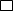 Aquest tractament de dades queda legitimat pel consentiment prestat per vostè en signar aquest document. Pot oposar-se lliurement a aquest tractament de dades, sense que això condicioni la relació entre les parts. Així mateix, l'informem que podrà revocar el consentiment prestat en qualsevol moment. L'Ajuntament de Sant Esteve Sesrovires no podrà utilitzar aquestes imatges per a finalitats diferents de les indicades. La seva imatge serà conservada fins revocació del consentiment.L'Ajuntament es compromet a que la utilització d'aquestes imatges no suposi en cap cas un detriment de l'honra ni de la reputació de la persona, ni sigui contrària als interessos de les mateixes que en elles apareixen, respectant en tot moment la legislació aplicable.DECLARACIÓ JURADA ESTAT DE SALUTEm comprometo a notificar puntualment al personal del Complex Esportiu Municipal de Sant Esteve Sesrovires les possibles malalties que pugui patir per tal que aquest en tingui coneixement i m’informi adequadament sobre les meves capacitats físiques a l’hora de fer qualsevol activitat. Assumeixo tota la responsabilitat en el cas que pateixi qualsevol accident dins de les instal·lacions esportives a causa de no haver-les comunicat degudament.De conformitat amb el que disposa la vigent normativa de protecció de dades personals, l'informem que el responsable del tractament de les dades personals que ens faciliti amb motiu de la seva inscripció com a usuari al Complex Esportiu és l'Ajuntament de Sant Esteve Sesrovires. Tractarem les dades que ens faciliti en el moment de la inscripció i aquells que proporcioni en qualsevol moment posterior, únicament amb la finalitat de gestionar la seva inscripció així com perquè el personal del centre pugui adaptar les activitats i / o aconsellar, en funció de les possibles malalties manifestades.COMUNICACIONS COMERCIALSMarqueu aquesta casella si consent que utilitzem les seves dades amb la finalitat de remetre per correu electrònic comunicacions sobre promocions, esdeveniments o qualsevol altra informació relacionada que pugui ser deu seu interès.L'informem que l'Ajuntament compta amb Delegada de Protecció de Dades, amb la qual podrà posar-se en contacte per sol·licitar més informació a l'adreça postal de l'Ajuntament. (C/ Major, 8-10. 08635 Sant Esteve Sesrovires) o bé a la següent adreça: ses.protecciodades@sesrovires.catPot exercir els seus drets d'accés, rectificació, supressió, oposició, a no ser objecte de decisions individuals automatitzades, portabilitat i limitació del tractament de les seves dades dirigint-se a l'Ajuntament de Sant Esteve Sesrovires a través de la delegada de Protecció de Dades de l'Ajuntament en l'adreça de correu electrònic (ses.protecciodades@sesrovires.cat), mitjançant la seu electrònica de l'Ajuntament (http://santestevesesrovires.eadministracio.cat) o per mitjans no electrònics (correu postal a l'adreça de l'Ajuntament), acompanyant documentació que acrediti degudament la seva identitat. Té dret a presentar una reclamació davant l'Autoritat de Control en matèria de protecció de dades competent si considera infringits els seus drets: Autoritat Catalana de Protecció de Dades (APDCAT).Sant Esteve Sesrovires,  ......... de ............................... de 20 ...............Signatura de l'interessat: REGISTRE GENERAL D’ENTRADA DE DOCUMENTSREGISTRE GENERAL D’ENTRADA DE DOCUMENTSREGISTRE GENERAL D’ENTRADA DE DOCUMENTSREGISTRE GENERAL D’ENTRADA DE DOCUMENTSDataDataDataNúmeroCodiÀrea del tràmitÀrea del tràmitÀrea del tràmitCodiS’informa a:S’informa a:S’informa a:NOM I COGNOMS DEL SOLICITANT / PARE / MARE O TUTORNOM I COGNOMS DEL SOLICITANT / PARE / MARE O TUTORDNI / NIEDNI / NIEDOMICILINÚMEROPISPORTAPOBLACIÓCODI POSTALTELÈFON FIXETELÈFON FIXECORREU ELECTRÒNICFAXTELÈFON MÒBILTELÈFON MÒBILNOM I COGNOMS DEL TITULARNOM I COGNOMS DEL TITULARNOM I COGNOMS DEL TITULARNOM I COGNOMS DEL TITULARNOM I COGNOMS DEL TITULARNOM I COGNOMS DEL TITULARNOM I COGNOMS DEL TITULARNOM I COGNOMS DEL TITULARNOM I COGNOMS DEL TITULARDATA DE NAIXEMENTDATA DE NAIXEMENTDATA DE NAIXEMENTDATA DE NAIXEMENTDATA DE NAIXEMENTDATA DE NAIXEMENTDATA DE NAIXEMENTDATA DE NAIXEMENTDATA DE NAIXEMENTDNI / NIEDNI / NIEDNI / NIEDNI / NIEDNI / NIEDNI / NIEDNI / NIEDNI / NIENOM DEL BANC O CAIXA       IBAN      IBAN      IBAN      IBANENTITATENTITATENTITATENTITATENTITATOFICINAOFICINAOFICINAOFICINADCDCNÚMERO DE COMPTENÚMERO DE COMPTENÚMERO DE COMPTENÚMERO DE COMPTENÚMERO DE COMPTENÚMERO DE COMPTENÚMERO DE COMPTENÚMERO DE COMPTENÚMERO DE COMPTENÚMERO DE COMPTEESNúmerod’usuariNom i cognoms de l’alumneDNI / NIEData de naixementSELCODI ACTIVITATDESCRIPCIÓ ACTIVITATANYSHORARISTAXA GENERAL22-23 NAG-2NATACIÓ ADULTS 22005 – 1964DIMARTS-DIJOUS20.15H A 21.00H36,90€/mes22-23 NTG-1NATACIÓ TERAPÈUTICA 2005 i abansDILL-DIMECRES-DIV10H A 10.45H53,81€/mes22-23 NIG-1NATACIÓ INFANTIL 1 2018 – 2021DILLUNS i DIMECRES17.15H A 18.00H36,90€/mes22-23 NIG-2NATACIÓ INFANTIL 2 2018 – 2021DIMARTS i DIJOUS17.15H A 18.00H36,90€/mes22-23 NIG-3NATACIÓ INFANTIL 32018 – 2021DIVENDRES17.15H A 18.00H22,55€/mes22-23 NIG-4NATACIÓ INFANTIL 42018 – 2021DILLUNS i DIMECRES18.00H A 18.45H36,90€/mes22-23 NIG-5NATACIÓ INFANTIL 52018 – 2021DIMARTS i DIJOUS18.00H A 18.45H36,90€/mes22-23 NIG-6NATACIÓ INFANTIL 62018 – 2021DIVENDRES18.00H A 18.45H22,55€/mes22-23 NIG-7NATACIÓ INFANTIL 72012 – 2017DILLUNS-DIMECRES18.45H A 19.30H36,90€/mes22-23 NIG-8NATACIÓ INFANTIL 82012 – 2017DIMARTS-DIJOUS18.45H A 19.30H36,90€/mes22-23 NIG-9NATACIÓ INFANTIL 92012 – 2017DIVENDRES18.45H A 19.30H22,55€/mes22-23 NIG-10NATACIÓ INFANTIL 102018 – 2021DISSABTE10.45H A 11.30H22,55€/mes22-23 NIG-11NATACIÓ INFANTIL 112018 – 2021DISSABTE11.30H A 12.15H22,55€/mes22-23  NIG-12NATACIÓ INFANTIL 122012 – 2017DISSABTE12.15H A 13.00H22,55€/mes22-23 NNG-1NATACIÓ NADONS 12022 – 2023DISSABTE10.00H A 10.30H24,60€/mes22-23 NJG-1NATACIÓ JOVES 12006 – 2011DILL-DIMECRES-DIV 19.30H A 20.15H46,13€/mes22-23 NJG-2NATACIÓ JOVES 22006 – 2011DIMARTS-DIJOUS 16.30H A 17.15H36,90€/mes22-23 NJG-DIVNATACIÓ JOVES DIVENDRES2006 – 2011DIVENDRES19.30H A 20.15H22,55€/mes